 Foothills Regional Emergency Medical & Trauma Advisory Council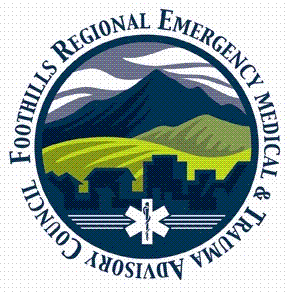   (FRETAC)                            Serving Boulder, Clear Creek, Gilpin, Grand, & Jefferson Counties    Foothills RETACMarch 15, 2023MinutesMeeting to OrderRoll Call/Introduction of Visitors – Tom called the meeting to order.Board Membership Update – Gilpin currently has no members, however, D.J.’s status will change back to active next week and captain interviews were done last week.Approval of Minutes January 2023 (Board Action) – Dr. Branney made a motion to approve the minutes.  P.J. second. Meeting Schedule for the Rest of 2022 – A new committee has been formed for working on whole blood and bleeding patients.  Dr. Branney will be the chair and P.J. will be the sub-chair and the new schedule will be as follows: 11:00 Blood, 12:00 MCI, 1:00 Injury Prevention, 2:00 Clinical Care and 3:00 Board. The committee meeting months will continue to be virtual and committee and board will be hybrid with locations to be determined. Announcements/Information: Linda put together a presentation on data and presented to the state. FRETAC FinancesFY-23 YTD Reports (Board Action to Accept)Account Balances ReportOperating Expenses Report:  Special Projects ReportRETAC Mini-Grant ProcessUpdateRequest for Increased Funding:  TomUpdate from Task Force meetings.Provider Grant Hearings: Schedule and ReviewersReportsFRETAC Committee ReportsMCI Committee ReportNew Activities ReportInjury Prevention:  New Activities ReportAAA Grant UpdateClinical Care Committee ReportCommittee ReportRMD/RMC ReportNew Activities ReportOther DiscussionsEducation Committee ReportSTRAC Whole Blood Conference and local reportSEMTAC/Other Updates PRNSB 225 and 226 Report:  Ambulance Licensing, Funding (as above), Human Resource, and full EMS Sustainability Task Force ReportsPublic Health/HCCOtherOther Reports/Activities/Adjourn – At 3:30 the meeting was adjourned without being able to discuss FRETAC Finances, Committee Reports, SEMTAC/Other Updates PRN because the conference room was unknowingly double-booked and the next group arrived. Attendees: Tom, Dr. Branney, Dr. Johanigmann, Laura, Annie, Bill, Jennifer, Gina, Annette, Dr. Mains, Val, Dr. Selenke, P.J., Dr. Roosa, Bill Dolan, Nathan and Dani.JC: 03/26/23